ROMANIAN LANGUAGESIR WILLIAM STANIER SCHOOL BULLETIN 10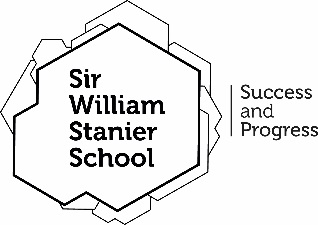 Luni 11 Mai 2020 ANUL 8Acest buletin oferă actualizări cheie cu privire la virusul COVID-19. Vă rugăm să contactați KS3@sws.cheshire.sch.uk pentru orice întrebare privind temele de acasa sau întrebări generale referitoare la Anul 7, 8 sau 9. Pentru Anul 10 și 11  orice întrebări referitoare la  KS3@sws.cheshire.sch.uk.Buletinul de astăzi arată informațiile referitoare la lansarea de la Office 365 pentru studenții din anul 8).După cum au solicitat părinții / îngrijitorii și studenții, suntem încântați să lansăm Office 365 pentru studenți. Aceasta înseamnă că tot studenții din anul 8 vor putea descărca programele cheie de care au nevoie pentru a finaliza setul de lucru pe SMHW. Aceasta include, Word, Excel, Powerpoint etc.Clic Here pentru a urmări scurtul videoclip de pe computer, despre cum să începeți sau  urmați îndrumările cheie de mai jos.Pentru instalarea Office on a Computer/MacDeschideți un browser webTastati portal.office.com Tastati în noua dvs. adresă de e-mail pe care școala a configurat-o pentru dvs., care este conectarea dvs. normală la școală urmată de @ sws.cheshire.sch.uk, de exemplu, j.fraser.19@sws.cheshire.sch.uk Introduceți parola pe care ați folosi-o la conectarea la un computer de la școalăDacă ați uitat parola, vă rugăm să trimiteți un e-mail studentpassword@sws.cheshire.sch.uk doar cu numele și numele dvs. de utilizator.Cineva de la echipa IT a școlii va suna acasă de la un număr reținut cu parola dvs. în decurs de 72 de ore lucrătoare (acest suport va functiona de luni, 11 mai ora 10:00,).Odată conectat, veți putea accesa și descărca suita Office. Faceți clic pe butonul „Instalare Office” care poate fi găsit în partea dreaptă sus a paginii web și apoi pe „Instalare software”.Odată descărcat, veți putea să vă autentificați folosind noua adresă de email și parola de școală. Pentru un ghid video online, vă rugăm dați clic aici Click Here. În timp ce distribuim Office 365 tuturor studenților, puteți trimite doar un e-mail      la adresa de e-mail a școlii KS4@sws.cheshire.sch.uk . Instalarea Office pe un smartphone sau iPad Accesați magazinul de aplicații și căutați Microsoft OfficePuteți descărca întreaga suită de aplicații sau aplicații individuale, de exemplu, word, powerpoint etc.Odată descărcat, ar trebui să vă puteți autentifica folosind noua dvs. adresă de email și parolă Office 365.În următoarele săptămâni, vom activa mai multe funcții din Office 365 pentru a îmbunătăți serviciul și funcționalitatea. Amintiți-vă, puteți viziona versiunea video a instrucțiunilor Click Here (computer) sau  Here (smartphone).